ADVANCED STRATEGIC PLANNING 
TEMPLATE EXAMPLE for Microsoft Word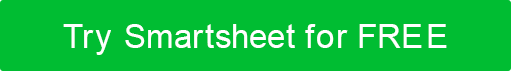 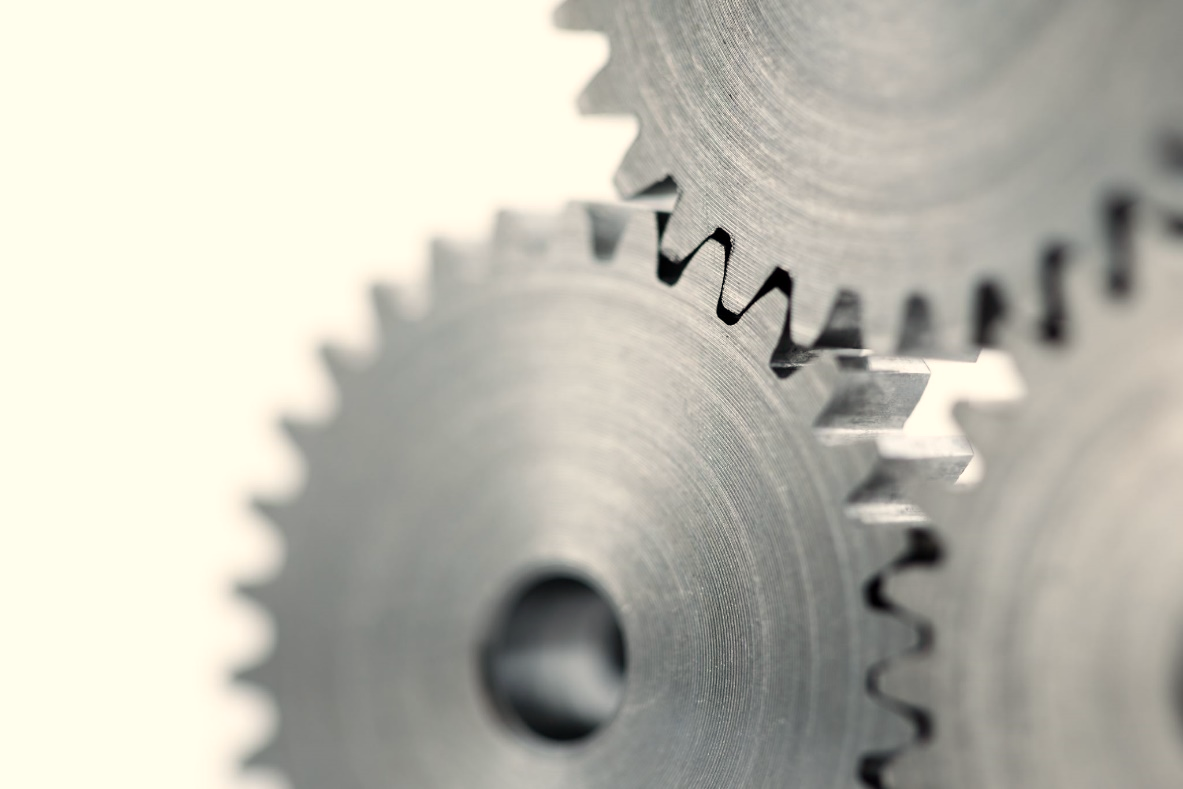 ADVANCED STRATEGIC PLAN FOR POSITIVE CHARGEWelcome to the strategic plan for Positive Charge, a leader in EV charging solutions and logistics. This document outlines our strategic direction for the next five years, focusing on innovation, customer satisfaction, and sustainable growth. Our commitment to excellence drives us to continuously improve our services and expand our market presence.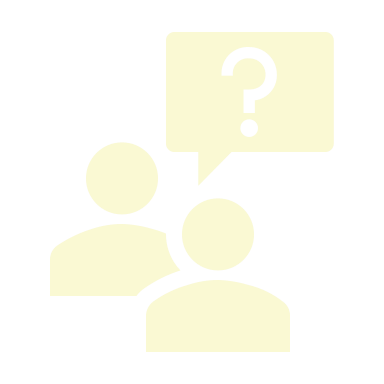 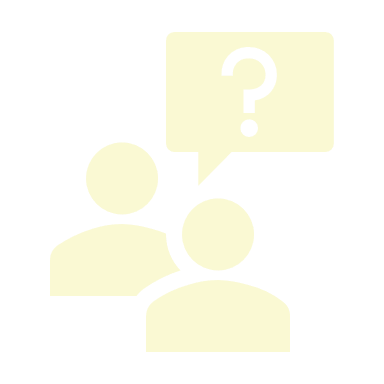 FREQUENTLY ASKED QUESTIONSWHAT DRIVES POSITIVE CHARGE’S STRATEGIC DIRECTION?Our strategic direction is driven by our mission to revolutionize the EV charging industry, ensuring accessibility and reliability for all EV owners.HOW DOES POSITIVE CHARGE ENSURE ITS STRATEGIC PLAN ALIGNS WITH INDUSTRY TRENDS?We continuously monitor industry trends and customer feedback to adapt our strategies, ensuring we remain at the forefront of the EV charging sector.WHO CONTRIBUTES TO THE STRATEGIC PLANNING PROCESS AT POSITIVE CHARGE?Our strategic planning involves input from all levels of the organization, from executive leadership to frontline employees, ensuring diverse perspectives and innovative ideas.HOW OFTEN IS POSITIVE CHARGE’S STRATEGIC PLAN UPDATED?We review and update our strategic plan annually to adapt to new challenges and opportunities in the rapidly evolving EV market.WHAT ARE THE KEY COMPONENTS OF POSITIVE CHARGE’S STRATEGIC PLAN?The plan includes our mission, vision, values, a SWOT analysis, strategic priorities, action plans, and KPIs to guide our growth and success.WHAT HAPPENS IF POSITIVE CHARGE DOESN’T MEET ITS STRATEGIC GOALS?Should we fall short of our strategic goals, we will conduct a thorough analysis to identify obstacles, adjust our approach, and set revised targets.HOW DOES THE STRATEGIC PLAN INFLUENCE POSITIVE CHARGE’S COMPANY CULTURE?Our strategic plan reinforces a culture of innovation, teamwork, and customer focus, aligning every team member with our core mission and vision.WHERE DOES POSTIVE CHARGE START ITS STRATEGIC PLANNING PROCESS?We began with a clear definition of our mission to empower EV owners with reliable and convenient charging solutions, followed by a comprehensive market and internal analysis.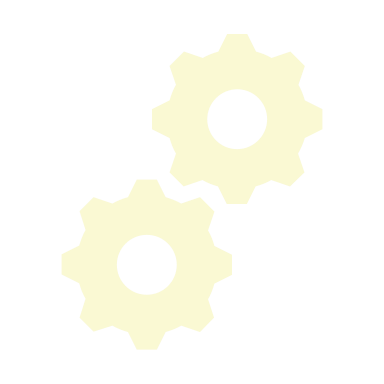 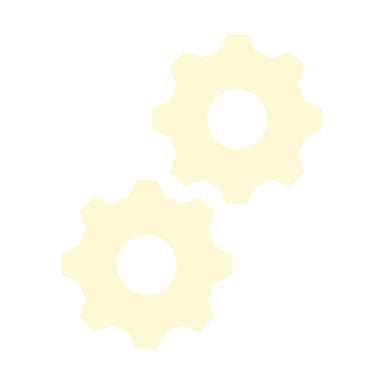 STRATEGIC PLANNING PROCESSMISSION, VISION, VALUESMISSION STATEMENTTo empower the world's transition to electric vehicles by providing premier charging solutions and logistics.VISION STATEMENTTo be the global leader in EV charging infrastructure, pioneering innovative technologies and sustainable practices.VALUESInnovation, Customer Commitment, Sustainability, Integrity, and Teamwork.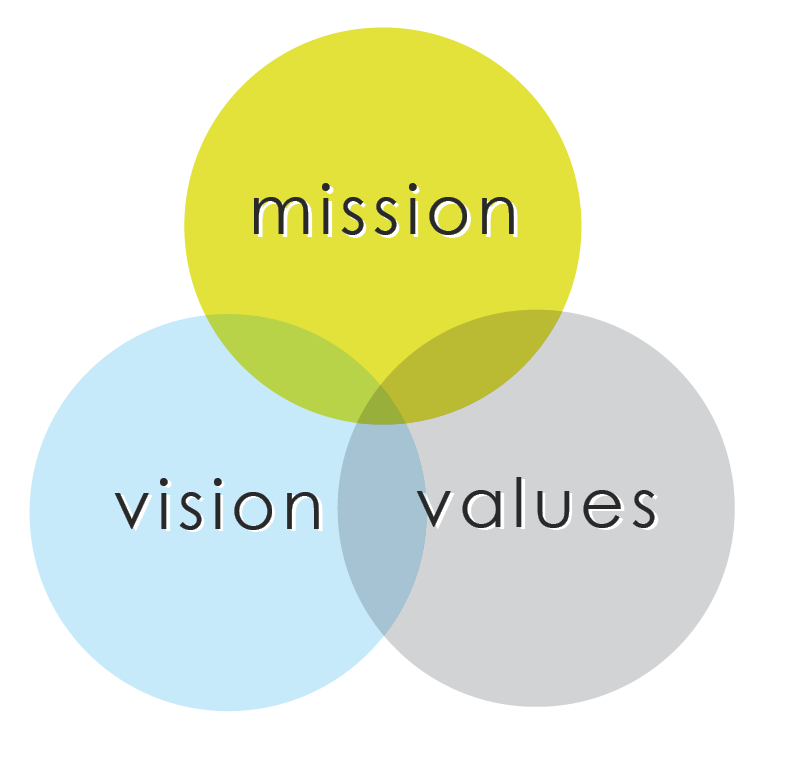 CURRENT STATE ANALYSISPositive Charge currently operates over 2,000 charging stations nationwide, with a strong customer base and partnerships with key logistics companies. However, we face challenges in rapidly evolving technology and increasing competition.STRATEGIC PRIORITIES AND ACTIVITIESExpand charging infrastructure in underserved regions.Invest in next generation charging technology.Strengthen partnerships with logistics and retail companies.Enhance customer experience through digital platforms.PRIORITIZATION OF ACTIVITIESOur immediate focus is on expanding our charging network and upgrading existing stations with faster, more efficient technology.Developing strategic partnerships and improving customer service platforms will follow, to solidify our market position.DETERMINATION OF KEY PERFORMANCE INDICATORS (KPIs) AND TARGETSIncrease charging stations by 20% annually.Achieve a customer satisfaction score of 90%.Reduce service downtime to less than 1%.Secure three new major partnerships in the next two years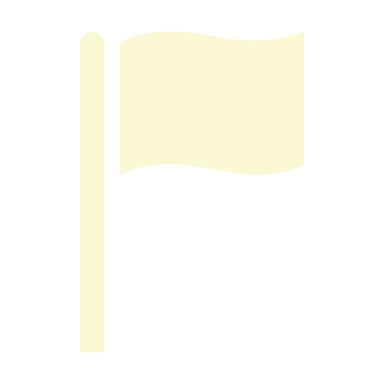 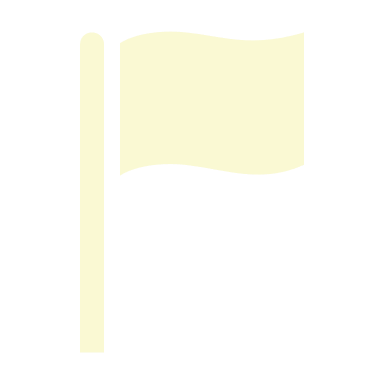 CONCLUSIONThis strategic plan for Positive Charge is designed to navigate the complexities of the EV charging market, driving towards a future where electric vehicles are the standard, supported by an unmatched charging infrastructure.DISCLAIMERAny articles, templates, or information provided by Smartsheet on the website are for reference only. While we strive to keep the information up to date and correct, we make no representations or warranties of any kind, express or implied, about the completeness, accuracy, reliability, suitability, or availability with respect to the website or the information, articles, templates, or related graphics contained on the website. Any reliance you place on such information is therefore strictly at your own risk.